§2525.  Official devices, marks and certificates1.  Mark; simulation.  A brand manufacturer, printer or other person may not cast, print, lithograph or otherwise make any device containing any official mark or simulation, any label bearing any mark or simulation or any form of official certificate or simulation except as authorized by the commissioner.[PL 1999, c. 777, §1 (NEW).]2.  Official device; mark; certificate.  A person may not:A.  Without authorization from the commissioner, use an official device, mark or certificate, or simulation, or alter, detach, deface or destroy any official device, mark or certificate;  [PL 1999, c. 777, §1 (NEW).]B.  Contrary to the rules established by the commissioner, fail to use or detach, deface or destroy an official device, mark or certificate;  [PL 1999, c. 777, §1 (NEW).]C.  Knowingly possess, without promptly notifying the commissioner or the commissioner's representative, an official device; a counterfeit, simulated, forged or improperly altered official certificate; a device or label for a carcass of an animal, including poultry; or a part or product of an animal, including poultry, bearing a counterfeit, simulated, forged or improperly altered official mark;  [PL 1999, c. 777, §1 (NEW).]D.  Knowingly make a false statement on a shipper's certificate or other nonofficial or official certificate provided for in the rules established by the commissioner; or  [PL 1999, c. 777, §1 (NEW).]E.  Knowingly represent that a product has been inspected and passed or exempted under this chapter when it has not been inspected and passed or exempted.  [PL 1999, c. 777, §1 (NEW).][PL 1999, c. 777, §1 (NEW).]SECTION HISTORYPL 1999, c. 777, §1 (NEW). The State of Maine claims a copyright in its codified statutes. If you intend to republish this material, we require that you include the following disclaimer in your publication:All copyrights and other rights to statutory text are reserved by the State of Maine. The text included in this publication reflects changes made through the First Regular and First Special Session of the 131st Maine Legislature and is current through November 1, 2023
                    . The text is subject to change without notice. It is a version that has not been officially certified by the Secretary of State. Refer to the Maine Revised Statutes Annotated and supplements for certified text.
                The Office of the Revisor of Statutes also requests that you send us one copy of any statutory publication you may produce. Our goal is not to restrict publishing activity, but to keep track of who is publishing what, to identify any needless duplication and to preserve the State's copyright rights.PLEASE NOTE: The Revisor's Office cannot perform research for or provide legal advice or interpretation of Maine law to the public. If you need legal assistance, please contact a qualified attorney.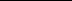 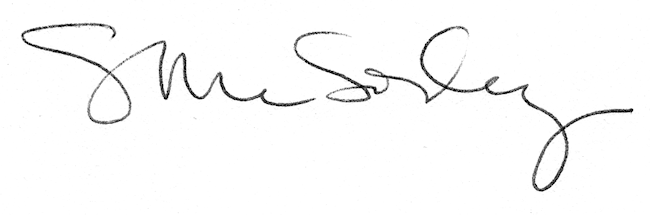 